Regulation 4.1(2) – Academic and Research Integrity is hereby amended as follows:Section 1Delete the words ‘The overarching obligation of all students is to act in the best interests of the University.’.Section 2At the end of definition ‘Breach of Research Integrity’ insert the words ‘; and may constitute a research code breach or serious research code breach as defined by the Australian Code for the Responsible Conduct of Research 2018.’Insert the following new definition ‘Code means the Australian Code for the Responsible Conduct of Research 2018.’Delete definition ‘Student Research Integrity Committee’ and replace with the following ‘Student Research Integrity Committee means a Committee established by the Deputy Vice-Chancellor Research for purposes which include hearing and determining allegations of a Breach of Research Integrity.’.In definition ‘University Appeals Committee’ insert the word ‘student’ after the words ‘which include hearing and determining’.Section 18 to 24Delete section 18 to 24, and replace with the following:‘18.	A Breach of Research Integrity includes but is not limited to:a research code breach;a serious research code breach;not meeting required research standards as defined by the Code or good research practice;fabrication, falsification or misrepresentation of data and research results;plagiarism;failure to properly manage research data;failure to adequately acknowledge or attribute the contributions of others;failure to disclose and manage a conflict of interest in research;  andany other deviation from good academic and research practices including but not limited to the submission of research for assessment.’ReportingAny person who has reasonable grounds to believe that a Breach of Research Integrity has been committed by a Student may report the matter to the Deputy Vice-Chancellor Research (or nominee), who is responsible for the oversight, investigation and evaluation of a potential research code breach.A report made under section 19 is an allegation of a Breach of Research Integrity under this Regulation and a research code breach under the Code.Preliminary AssessmentThe Deputy Vice-Chancellor Research (or nominee) shall appoint an assessment officer to conduct an independent investigation.The Deputy Vice-Chancellor Research (or nominee) shall consider the seriousness of a potential code breach and the independent investigation conducted by the assessment officer, and shall determine as the outcome:where there are no reasonable grounds to support an allegation of research code breach, that the matter be dismissed; orwhere the allegation relates to a potential research code breach, that the matter be appropriately actioned at the local level with oversight by the Deputy Vice-Chancellor Research (or nominee); orwhere there are reasonable grounds for an allegation of a serious research code breach that the matter be formally heard and determined in accordance with this Regulation and the relevant procedure; orwhere the allegation refers (either in part or in whole) to matters not pertaining to a research code breach but involves other alleged breaches of University Regulation or policy, that the matter be pursued in accordance with those other University Regulations, policies or procedures.(Preliminary Assessment)Both the Student and the person who reported the matter will be informed of the outcome of the preliminary assessment by the Deputy Vice-Chancellor Research (or nominee).Formal Hearing of an Allegation of Breach of Research IntegrityWhere the Deputy Vice-Chancellor Research considers that there are reasonable grounds for an allegation serious research code breach by a Student, the Deputy Vice-Chancellor Research (or nominee) will establish a Student Research Integrity Committee to hear and determine the matter in accordance with the relevant procedure.’Section 25In subsection 25(b), delete the words ‘allegations of a Breach of Research Integrity’ and replace with the words ‘allegation of serious research code breach’.In subsection 25(c), add the words ‘after hearing the matter’ to the beginning of the subsection.  Delete the words ‘on the balance of probabilities.THE COMMON SEAL of DEAKIN UNIVERSITY	)was hereto affixed on the	27day of	)	August		2019 by direction of the	)Vice-President in the presence of:		)Kean SelwayVice-President and Chief Operating OfficerSeal No: 12589	Deakin UniversityRegulation 4.1(2) – Academic and Research IntegrityAmendment No. 1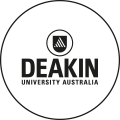 